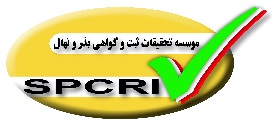 فرم شماره 2مشخصات و مستندات متقاضیان کارت صلاحیت نظارت و کنترل بذر یا نهالنام:نام خانوادگی:نام پدر:تاریخ تولد:کد ملی:شماره تلفن ثابت:.................................... ، شماره تلفن همراه: ............................متقاضی دریافت کارت صلاحیت نظارت و کنترل تولید بذر............/ نهال........... مدرک تحصیلی: (حداکثر امتیاز 40 امتیاز)دارای رتبه ......... مشاوره ای و ............. اجرایی از سازمان نظام مهندسی کشاورزی و منابع طبیعی (حداکثر 5 امتیاز)فعالیت‌های اجرایی نظارت و کنترل بر مزارع بذری یا نهالستان‌ها و باغات مادری10-1- سوابق اجرایی: (حداکثر 80 امتیاز)تذکر: متقاضی باید از سوابق اجرایی، حداقل 24 امتیاز کسب نماید ویا دوره آموزش کنترل و گواهی بذر را با موفقیت گذرانده باشد. درغیراینصورت پرونده قابل بررسی نخواهد بود.10-2- ارزیابی کیفی کارشناس مسئول استانی از فعالیت های مرتبط با تقاضای متقاضی(حداکثر 10 امتیاز) :...........نام و نام خانوادگی کارشناس مسئول استانی:امضاء:10-3- ارزیابی کیفی کارشناس مسئول ستادی از فعالیت‌های مرتبط با تقاضای متقاضی(حداکثر 14 امتیاز) :...........	نام و نام خانوادگی کارشناس مسئول ستاد:امضاء:فعالیت‌های تحقیقاتی و علمی (حداکثر 20 امتیاز)مقالات علمی  چاپ شده در مجلات معتبر داخلی و خارجی: (حداکثر 12 امتیاز)(هرمقاله 1 امتیاز)تحقیق، تالیف‌و طرح‌های پژوهشی: (حداکثر 12 امتیاز)(هرمورد حداکثر 1 امتیاز)ارائه مقاله و شرکت در کنفرانس‌ها و سمینارهای علمی: (حداکثر 8 امتیاز)(به ازای هرمقاله حداکثر5/0 امتیاز)عضویت در کمیته های تخصصی بذر یا نهال: (حداکثر 8 امتیاز)(هرمورد حداکثر 5/0 امتیاز)سوابق آموزشی درداخل و خارج از کشور(حداکثر 24 امتیاز)سوابق تدریس دوره های آموزشی مرتبط باتولید و کنترل و گواهی بذر و نهال(حداکثر4 امتیاز)12-2- دوره‌های آموزش کوتاه مدت(حداکثر 20 امتیاز)تذکر: کارورزی  یا مهارت آموزی دوره آموزشی محسوب نمی شود.دریافت عناوین برتر(گواهی از ستاد ملی نخبگان. خبرگان کشاورزی، رتبه اول تا سوم در مقاطع تحصیلی دانشگاهی، کارشناس نمونه، پژوهشگر برتر، کشاورز نمونه)(حداکثر2 امتیاز)دیدگاه متقاضی درخصوص کنترل و گواهی بذر یا نهال(حداکثر در 10 سطر)(حداکثر 5 امتیاز)جایگاه کنترل و گواهی بذر و نهال درتوسعه کشاورزی کشور(حداکثر 5سطر):نقاط ضعف و قوت نظام گواهی بذر یا نهال مورد تقاضا و ارائه پیشنهادها(حداکثر 5سطر):شماره فیش واریزی تعرفه بررسی صلاحیت فنی و عمومی به حساب موسسه تحقیقات ثبت و گواهی بذر و نهال:................................................................................................. تصویر مدارک فوق ضمیمه گردد. صحت مندرجات این برگ مورد تأیید است.نام و نام خانوادگی و امضاء متقاضی:...........................تاریخ:.................ردیفمقطع تحصیلیرشته و گرایشنام دانشگاهمعدلتاریخ فارغ التحصیلی1لیسانس2فوق لیسانس3دکتریردیفزمینه فعالیتسمتواحد تایید کننده(کارفرما)از تاریخاز تاریختا تاریختا تاریخمدت سابقه به ماهردیفزمینه فعالیتسمتواحد تایید کننده(کارفرما)ماهسالماهسالمدت سابقه به ماهجمع کلجمع کلجمع کلجمع کلردیفعنوان مقالهنام مجلهسال انتشارنام نویسندگان به ترتیب ذکر شده در مقالهردیفعنوان تالیف/طرح پژوهشیشماره مصوب یا ثبت گزارش نهاییسال انتشارنام مولفین / مجریان طرحردیفعنوان مقالهعنوان سمینارسال برگزارینام نویسندگان به ترتیب ذکر شده در مقالهردیفنام کمیتهمدت عضویتردیفنام دوره آموزشیمحل برگزاریدرتاریخمدت دوره به ساعتردیفنام دوره آموزشیمحل برگزاریدرتاریخمدت دوره به ساعتردیفعنوان دورهنام واحد برگزار کنندهتاریخ برگزاریمدت دوره به ساعتردیفنام عنوانواحد تایید کنندهسال دریافت مدرک